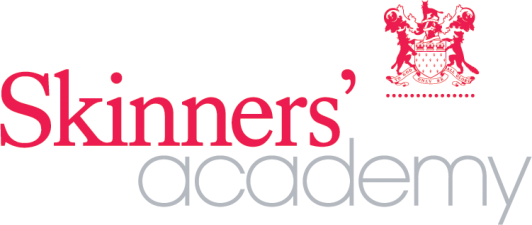 CANDIDATE INFORMATION & APPLICATION PACKTeacher of Science with Chemistry 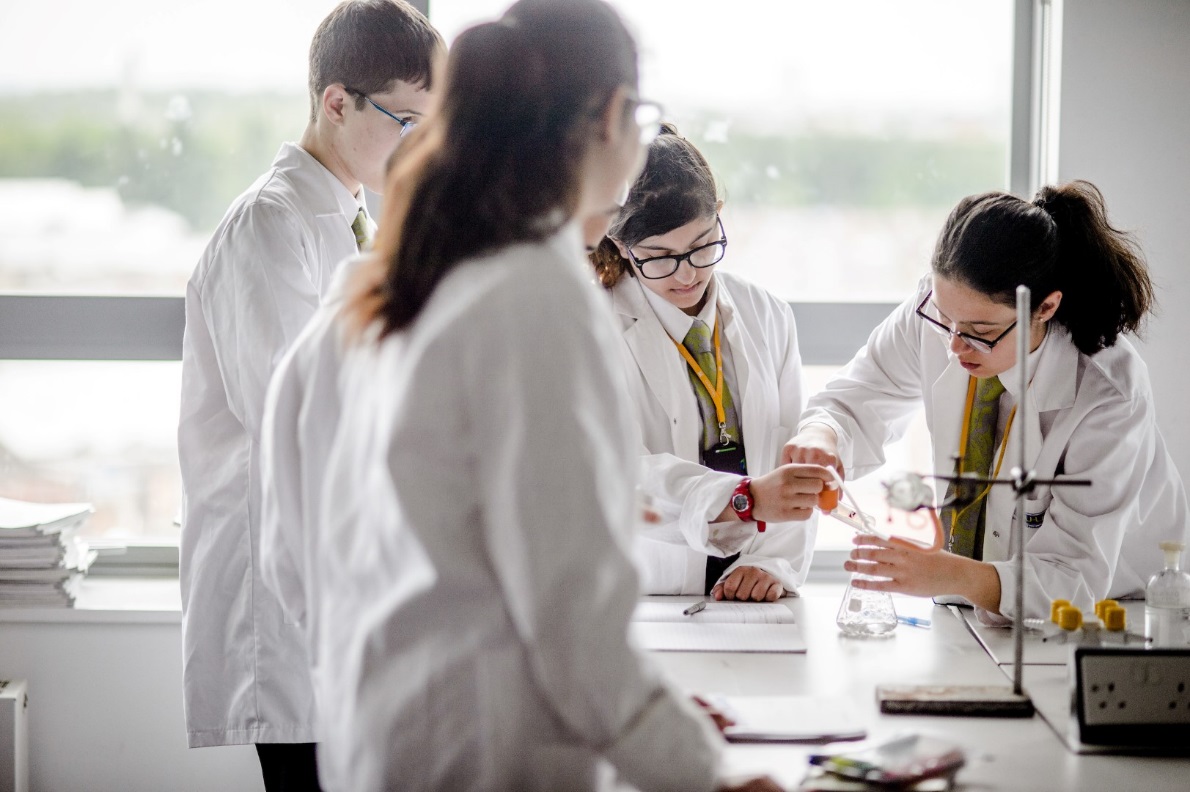 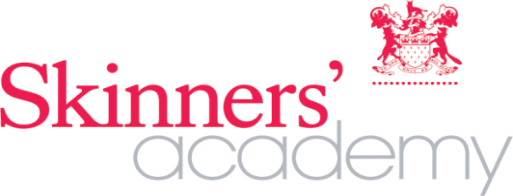 A Message from the Principal			Page 3Job Description					Page 4Person Specification				Page 6Application Form					Page 7Dear Applicant, A message from the PrincipalThank you for expressing an interest in the post of Teacher of Science, with Chemistry at this Academy.We provide a world class education for boys and girls aged 11-19, in a modern state of the art building that opened in September 2010.We are situated in the Woodberry Down area which is on the Hackney/Haringey border. We have excellent transport links; 5 min walk from the bus stop or 7 min walk from Manor House tube station which serves the Piccadilly Line.The Academy Core values reflect those of London’s Olympic & Paralympic Games:Friendship  Respect  Equality  Determination  Inspiration  Courage  ExcellenceThe Academy is also founded on four key pillars: a strong and non-negotiable behaviour policy; first class and genuine pastoral care; outstanding teaching and learning, and the development of the whole person.In September 2015 we were very excited to launch our brand new sixth form which offers a wide range of academic and vocational subjects. This year, following our first set of A Level and Level 3 BTec results, 96% of our sixth formers who applied to university received a place, including at institutions such as Oxford, Exeter, Brunel, Leeds, Southampton and many other leading universities. We pride ourselves on our culture of high expectation for every student and are committed to cultivating a happy, disciplined, caring and respectful environment. Our motto, composed by a pupil is, “Be the best you can”. We passionately believe that every pupil, regardless of background or ability, can achieve.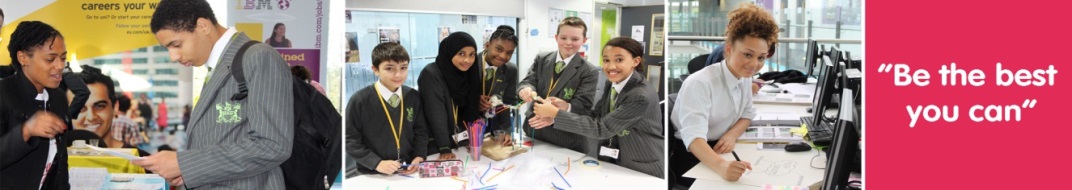 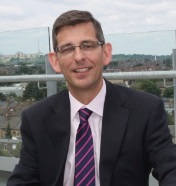 Skinners’ Academy is a truly great school offering an outstanding all-round education and is determined to be one of the best schools in London. We believe that all pupils, regardless of background or ability, should be supported to excel in all that they do.Thank you for your interest in our Academy. I look forward to receiving your application.Tim ClarkPrincipal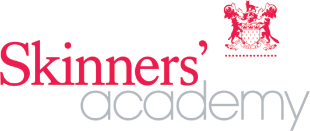 Job Description Post Title:    		Teacher of Science – with Chemistry Grade:   		Main Scale/UPS Responsible to:  	Head of Department for ScienceResponsible for:  	Learning outcomes of students ________________________________________________ Principal Accountabilities: 1) Provide high quality teaching and learning experiences for students  2) Fulfil the role of Form Adviser to students Main Activities and Responsibilities Main duties and responsibilities are indicated here.  Other duties at an appropriate level and nature may also be required and will be negotiated. 1.  Teaching and Learning Teach to all age groups. Experience of GCSE classesBe a Form Tutor and/or a Personal Adviser Monitor and Identify under achieving pupils from performance data. Address underachievement through contributing to Academy strategy as well as developing and implementing department strategies and approaches.  Provide assessment to students and parents as required Fulfil reporting requirements Liaise with parents to ensure excellent attainment Support extended day activities to enhance pupils’ learning experiences  Manage the behaviour of students in classrooms and around the academy Understand and fulfil all the requirements of Academy policies. 2. Additional Responsibilities Ensure that an enterprising approach is adopted by all across the Academy. Promote the Academy ethos in which the highest achievements are expected from all members of the Academy community.Adhere at all times to professional business standards of dress, courtesy and efficiency in line with the ethos and specialism of the Academy. Attend department and staff meetings Attend and participate in open evenings. Uphold the Academy’s behaviour code and uniform regulations Be responsible for ensuring subject knowledge is developed and participate in staff training and development Key Organisational Objectives The Postholder will contribute to the Academy’s objectives in service delivery by: Following Health and Safety requirements and initiatives as directed Ensuring compliance with Data Protection legislation At all times operating within the school’s Equalities policies demonstrating commitment and contribution to improving standards of attainment Adopting client care and quality assurance initiatives Fulfilling the role of Form Tutor if required Contributing to the maintenance of a caring and stimulating environment for young people Special Conditions of Service Because of the nature of the post, candidates are not entitled to withhold information regarding convictions by virtue of the Rehabilitation of Offenders Act 1974 (Exemptions) Order 1975 as amended.  Candidates are required to give details of any convictions on their application form and are expected to disclose such information at the appointment interview. This post allows substantial access to children; candidates are required to comply with Academy procedures in relation to DBS checks.  If candidates are successful in their application prior to taking up post, they will be required to apply for, and hold, an enhanced DBS Certificate.Equal Opportunities The postholder will be expected to carry out all duties in the context of and in compliance with the Academy Equalities Policies. Date of issue:  ……………………………… Signature of Post holder: ……………………………… Signature of Line manager: ………………………………Person SpecificationTeacher of Science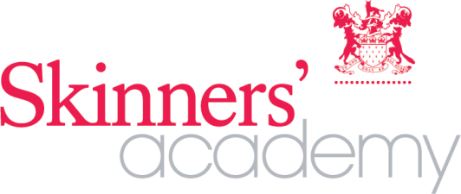 Woodberry GroveN4 1SYwww.skinnersacademy.org.ukPlease tick boxes as appropriate in the following sections:Please complete this monitoring form and return with your application form. Below we explain why the details that you provide are important both for you as an applicant and for us as an organisation committ to equal opportunities. An applicant with a disability who meets the essential criteria for the job (with a reasonable adjustment where appropriate) will be invit to interview. The Academy is working towards equal opportunities in employment, with the aim of ensuring that everyone who applies to work for us receives fair treatment. To help us to achieve this aim we ask you to complete this monitoring form. This information will be used to monitor the effectiveness of our Equal Opportunities Policy and for no other reason.We understand that some applicants will be hesitant to provide the personal details request, but please be assur that this information is confidential and will only ever be process or analys on a completely anonymous basis. By completing the information you will be helping us to ensure that you and others receive fair treatment when applying for jobs with us.The request for this information and the uses to which it will be put are within the scope of the Data Protection Act 1998 which allows for the collation and reporting of sensitive data for monitoring purposes.Please complete this form, which will be detach from your application form before your application is progress to the short listing stage of the recruitment process.The monitoring form will be kept separate from the job application form, to ensure that none of the information you have provid is us in the selection decision. The information that you provid will be treated as strictly confidential and only used to monitor the fairness of our recruitment and selection procedures.If you have any queries or concerns about any part of this monitoring form, please write to the Principal  and we will look into the points that you raise.Thank you for completing this form. We wish you success with your application.HOW TO COMPLETE THIS FORM: Mark your responses by putting an 'X' in the box or by clicking on the appropriate boxI hereby give my consent to Skinners’ Academy processing the information given above in accordance with the purposes stated above.  Signed:	                                                                                   Date:	 Completed applications to: recruitment@skinnersacademy.org.uk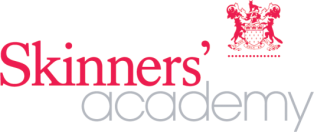 Teacher of Science, with Chemistry MPS/UPS				Required for January 2018 SKINNERS’ ACADEMY– provides a world class education for boys and girls aged 11-19, in a modern state of the art building.We offer an exciting opportunity for the right candidate to join a truly great school.We are seeking to appoint a dynamic Teacher of Science, with Chemistry to join our successful and established Science department.Skinners’ Academy offers an outstanding all round education and believes that all our students, regardless of background or ability should be supported to excel in all that they do.The Science team are committed to delivering innovative and inspirational lessons to students of all ages and abilities. Please note this post allows substantial access to children. Therefore in accordance with our Safer Recruitment Policy the successful candidate will be required to apply for, and hold, an enhanced DBS (Disclosure & Barring Services) certificate. The Academy will arrange this for you prior to you taking up your post.In compliance with our Safer Recruitment Policy CV applications are not acceptedClosing date for applications is 16 October 2017 at 12 noonInterviews will be held w/c 16 October 2017 					-Blank Page-EssentialDesirableQualificationsEducated to degree level or equivalentQualified Teacher Status ExperienceAbility to teach Chemistry Ability to use ICT effectivelyUse ICT to raise achievementA commitment and understanding of the use of ICT within the curriculumHigh quality teaching to pupils of all abilitiesCollaborative teaching methods and working with colleagues in the preparation, assessment and monitoring of work (NQTs)Demonstrable experience of improving successful student outcomes in the last three years (NQTs)High quality outcomes (NQTs)Experience as a form tutor and or/pastoral work (NQTs)SkillsPersonalMust be well organisedMust be well presentedExcellent communication and organisational skillsAbility to work hard under pressure while maintaining a positive, professional attitudeAbility to organise and prioritise workload and work on own initiativeExcellent creative teaching abilityCommitment to personal career developmentKnowledge and UnderstandingDevelopments in the National CurriculumDeveloping differentiated scheme of work (NQTs)Equal OpportunitiesUnderstanding of different social backgrounds of pupilsUnderstanding the needs of pupils and the appropriate policies and strategies to support themUnderstanding the needs of bilingual pupilsPost Title :Post Title :Post Title :Post Title :Teacher of Science, with Chemistry Teacher of Science, with Chemistry Teacher of Science, with Chemistry Teacher of Science, with Chemistry Teacher of Science, with Chemistry Teacher of Science, with Chemistry Teacher of Science, with Chemistry Personal DetailsPersonal DetailsPersonal DetailsPersonal DetailsPersonal DetailsPersonal DetailsPersonal DetailsPersonal DetailsPersonal DetailsPersonal DetailsPersonal DetailsFamily or Last Name:Family or Last Name:Family or Last Name:Family or Last Name:Family or Last Name:First Name:First Name:First Name:Address:Address:Postcode:Telephone (Home):       Telephone (Home):       Telephone (Home):       Telephone (Home):       Telephone (Home):       Telephone (Home):       Telephone (Mobile): Telephone (Mobile): Telephone (Mobile): Telephone (Mobile): Telephone (Mobile): Telephone (Work):Telephone (Work):Telephone (Work):Telephone (Work):Telephone (Work):Telephone (Work):Can we contact you on your work number?:  Yes    No      (Tick as appropriate)Can we contact you on your work number?:  Yes    No      (Tick as appropriate)Can we contact you on your work number?:  Yes    No      (Tick as appropriate)Can we contact you on your work number?:  Yes    No      (Tick as appropriate)Can we contact you on your work number?:  Yes    No      (Tick as appropriate)Can we contact you on your work number?:  Yes    No      (Tick as appropriate)Can we contact you on your work number?:  Yes    No      (Tick as appropriate)Can we contact you on your work number?:  Yes    No      (Tick as appropriate)Can we contact you on your work number?:  Yes    No      (Tick as appropriate)Can we contact you on your work number?:  Yes    No      (Tick as appropriate)Can we contact you on your work number?:  Yes    No      (Tick as appropriate)Email address:Email address:Email address:Email address:Email address:Email address:TRN(Teacher Reference Number)TRN(Teacher Reference Number)TRN(Teacher Reference Number)TRN(Teacher Reference Number)TRN(Teacher Reference Number)TRN(Teacher Reference Number) NI Number:                              NI Number:                              NI Number:                              NI Number:                              NI Number:                             RefereesRefereesRefereesRefereesRefereesRefereesRefereesRefereesRefereesRefereesRefereesOne reference must be your present or most recent employer, the other a previous employer.  References will be requested after the short listing process, prior to interview and before an offer of employment has been made in writing.One reference must be your present or most recent employer, the other a previous employer.  References will be requested after the short listing process, prior to interview and before an offer of employment has been made in writing.One reference must be your present or most recent employer, the other a previous employer.  References will be requested after the short listing process, prior to interview and before an offer of employment has been made in writing.One reference must be your present or most recent employer, the other a previous employer.  References will be requested after the short listing process, prior to interview and before an offer of employment has been made in writing.One reference must be your present or most recent employer, the other a previous employer.  References will be requested after the short listing process, prior to interview and before an offer of employment has been made in writing.One reference must be your present or most recent employer, the other a previous employer.  References will be requested after the short listing process, prior to interview and before an offer of employment has been made in writing.One reference must be your present or most recent employer, the other a previous employer.  References will be requested after the short listing process, prior to interview and before an offer of employment has been made in writing.One reference must be your present or most recent employer, the other a previous employer.  References will be requested after the short listing process, prior to interview and before an offer of employment has been made in writing.One reference must be your present or most recent employer, the other a previous employer.  References will be requested after the short listing process, prior to interview and before an offer of employment has been made in writing.One reference must be your present or most recent employer, the other a previous employer.  References will be requested after the short listing process, prior to interview and before an offer of employment has been made in writing.One reference must be your present or most recent employer, the other a previous employer.  References will be requested after the short listing process, prior to interview and before an offer of employment has been made in writing.1Name: Name: Name: Name: Name: 2Name: Name: Name: Name: Job Title: Company Name: Address: Telephone Number: Fax NumberEmail: Relationship: Job Title: Company Name: Address: Telephone Number: Fax NumberEmail: Relationship: Job Title: Company Name: Address: Telephone Number: Fax NumberEmail: Relationship: Job Title: Company Name: Address: Telephone Number: Fax NumberEmail: Relationship: Job Title: Company Name: Address: Telephone Number: Fax NumberEmail: Relationship: Job Title: Company Name: Address: Telephone Number: Fax NumberEmail: Relationship: Job Title: Company Name: Address: Telephone Number: Fax Number: Email: Relationship: Job Title: Company Name: Address: Telephone Number: Fax Number: Email: Relationship: Job Title: Company Name: Address: Telephone Number: Fax Number: Email: Relationship: Job Title: Company Name: Address: Telephone Number: Fax Number: Email: Relationship: Job Title: Company Name: Address: Telephone Number: Fax Number: Email: Relationship: I hereby authorise you to take up references from my present employer, my previous employer(s) or the people that I have submitt as personal referees, once I have been notified of an invite to interview. In addition, I hereby authorise you to take up other reference checks as you may deem appropriate.I hereby authorise you to take up references from my present employer, my previous employer(s) or the people that I have submitt as personal referees, once I have been notified of an invite to interview. In addition, I hereby authorise you to take up other reference checks as you may deem appropriate.I hereby authorise you to take up references from my present employer, my previous employer(s) or the people that I have submitt as personal referees, once I have been notified of an invite to interview. In addition, I hereby authorise you to take up other reference checks as you may deem appropriate.I hereby authorise you to take up references from my present employer, my previous employer(s) or the people that I have submitt as personal referees, once I have been notified of an invite to interview. In addition, I hereby authorise you to take up other reference checks as you may deem appropriate.I hereby authorise you to take up references from my present employer, my previous employer(s) or the people that I have submitt as personal referees, once I have been notified of an invite to interview. In addition, I hereby authorise you to take up other reference checks as you may deem appropriate.I hereby authorise you to take up references from my present employer, my previous employer(s) or the people that I have submitt as personal referees, once I have been notified of an invite to interview. In addition, I hereby authorise you to take up other reference checks as you may deem appropriate.I hereby authorise you to take up references from my present employer, my previous employer(s) or the people that I have submitt as personal referees, once I have been notified of an invite to interview. In addition, I hereby authorise you to take up other reference checks as you may deem appropriate.I hereby authorise you to take up references from my present employer, my previous employer(s) or the people that I have submitt as personal referees, once I have been notified of an invite to interview. In addition, I hereby authorise you to take up other reference checks as you may deem appropriate.I hereby authorise you to take up references from my present employer, my previous employer(s) or the people that I have submitt as personal referees, once I have been notified of an invite to interview. In addition, I hereby authorise you to take up other reference checks as you may deem appropriate.I hereby authorise you to take up references from my present employer, my previous employer(s) or the people that I have submitt as personal referees, once I have been notified of an invite to interview. In addition, I hereby authorise you to take up other reference checks as you may deem appropriate.I hereby authorise you to take up references from my present employer, my previous employer(s) or the people that I have submitt as personal referees, once I have been notified of an invite to interview. In addition, I hereby authorise you to take up other reference checks as you may deem appropriate.Sign:  Sign:  Sign:  Sign:  Sign:  Sign:  Sign:  Sign:  Dat: Dat: Dat: Please give any dates on which you will NOT be available for interview: Please give any dates on which you will NOT be available for interview: Please give any dates on which you will NOT be available for interview: Please give any dates on which you will NOT be available for interview: Please give any dates on which you will NOT be available for interview: Please give any dates on which you will NOT be available for interview: Please give any dates on which you will NOT be available for interview: Please give any dates on which you will NOT be available for interview: Please give any dates on which you will NOT be available for interview: Please give any dates on which you will NOT be available for interview: Please give any dates on which you will NOT be available for interview: Education and QualificationsEducation and QualificationsEducation and QualificationsEducation and QualificationsEducation and QualificationsEducation and QualificationsEducation and QualificationsPlease give details of your ucation and qualification (most recent first)Please give details of your ucation and qualification (most recent first)Please give details of your ucation and qualification (most recent first)Please give details of your ucation and qualification (most recent first)Please give details of your ucation and qualification (most recent first)Please give details of your ucation and qualification (most recent first)Please give details of your ucation and qualification (most recent first)DatesDatesSchool, College, University, etcSubject(s) StudiSubject(s) StudiSubject(s) StudiQualifications/ Certificate/ GradesFromToSchool, College, University, etcSubject(s) StudiSubject(s) StudiSubject(s) StudiQualifications/ Certificate/ GradesWork relat or professional qualifications / membership & NVQ’s etcWork relat or professional qualifications / membership & NVQ’s etcWork relat or professional qualifications / membership & NVQ’s etcWork relat or professional qualifications / membership & NVQ’s etcWork relat or professional qualifications / membership & NVQ’s etcWork relat or professional qualifications / membership & NVQ’s etcWork relat or professional qualifications / membership & NVQ’s etcDatesDatesDetails : Name of Association / Institute/QualificationsDetails : Name of Association / Institute/QualificationsDetails : Name of Association / Institute/QualificationsLevel/or grade of membershipLevel/or grade of membershipFromToDetails : Name of Association / Institute/QualificationsDetails : Name of Association / Institute/QualificationsDetails : Name of Association / Institute/QualificationsLevel/or grade of membershipLevel/or grade of membershipRelevant TrainingRelevant TrainingRelevant TrainingRelevant TrainingRelevant TrainingRelevant TrainingRelevant TrainingDatesDatesTitle of CourseTitle of CourseTitle of CourseDetailsDetailsFromToTitle of CourseTitle of CourseTitle of CourseDetailsDetailsI hereby authorise you to carry out checks on all and any of my qualifications from any establishment or employer.I hereby authorise you to carry out checks on all and any of my qualifications from any establishment or employer.I hereby authorise you to carry out checks on all and any of my qualifications from any establishment or employer.I hereby authorise you to carry out checks on all and any of my qualifications from any establishment or employer.I hereby authorise you to carry out checks on all and any of my qualifications from any establishment or employer.I hereby authorise you to carry out checks on all and any of my qualifications from any establishment or employer.I hereby authorise you to carry out checks on all and any of my qualifications from any establishment or employer.Sign:  Sign:  Sign:  Sign:  Dat:  Dat:  Dat:  Present or last employmentPresent or last employmentPresent or last employmentPresent or last employmentPresent or last employmentPresent or last employmentPresent or last employmentPresent or last employmentPresent or last employmentPresent or last employmentPost:Name and Address of Employer:Name and Address of Employer:Name and Address of Employer:Name and Address of Employer:Date Commenc:Date Commenc:Date Commenc:Grade / Salary:Is your present post your sole regular employment?  Yes        No      (Tick as appropriate)If No to the above please name your other employer(s):      Is your present post your sole regular employment?  Yes        No      (Tick as appropriate)If No to the above please name your other employer(s):      Is your present post your sole regular employment?  Yes        No      (Tick as appropriate)If No to the above please name your other employer(s):      Is your present post your sole regular employment?  Yes        No      (Tick as appropriate)If No to the above please name your other employer(s):      Is your present post your sole regular employment?  Yes        No      (Tick as appropriate)If No to the above please name your other employer(s):      Is your present post your sole regular employment?  Yes        No      (Tick as appropriate)If No to the above please name your other employer(s):      Is your present post your sole regular employment?  Yes        No      (Tick as appropriate)If No to the above please name your other employer(s):      Is your present post your sole regular employment?  Yes        No      (Tick as appropriate)If No to the above please name your other employer(s):      Is your present post your sole regular employment?  Yes        No      (Tick as appropriate)If No to the above please name your other employer(s):      Is your present post your sole regular employment?  Yes        No      (Tick as appropriate)If No to the above please name your other employer(s):      Reason for leaving / wishing to leave:Reason for leaving / wishing to leave:Reason for leaving / wishing to leave:Reason for leaving / wishing to leave:Reason for leaving / wishing to leave:Notice requir/Date left (if applicable):Notice requir/Date left (if applicable):Notice requir/Date left (if applicable):Notice requir/Date left (if applicable):Notice requir/Date left (if applicable):Outline of main duties:Outline of main duties:Outline of main duties:Outline of main duties:Previous employment Previous employment Previous employment Previous employment Previous employment Previous employment Previous employment Previous employment Previous employment Previous employment Starting with your most recent job, please give a summary of all employment, including any relevant unpaid work.  Please explain any breaks in employment dates.Starting with your most recent job, please give a summary of all employment, including any relevant unpaid work.  Please explain any breaks in employment dates.Starting with your most recent job, please give a summary of all employment, including any relevant unpaid work.  Please explain any breaks in employment dates.Starting with your most recent job, please give a summary of all employment, including any relevant unpaid work.  Please explain any breaks in employment dates.Starting with your most recent job, please give a summary of all employment, including any relevant unpaid work.  Please explain any breaks in employment dates.Starting with your most recent job, please give a summary of all employment, including any relevant unpaid work.  Please explain any breaks in employment dates.Starting with your most recent job, please give a summary of all employment, including any relevant unpaid work.  Please explain any breaks in employment dates.Starting with your most recent job, please give a summary of all employment, including any relevant unpaid work.  Please explain any breaks in employment dates.Starting with your most recent job, please give a summary of all employment, including any relevant unpaid work.  Please explain any breaks in employment dates.Starting with your most recent job, please give a summary of all employment, including any relevant unpaid work.  Please explain any breaks in employment dates.DatesDatesDatesEmployerEmployerEmployerPost Title / main dutiesPost Title / main dutiesPost Title / main dutiesReason for leavingFromFromToEmployerEmployerEmployerPost Title / main dutiesPost Title / main dutiesPost Title / main dutiesReason for leavingWhere did you see this post advertised?  If seen on the internet, please specify website:  Are you relat to, or the partner of, any member or employee of the Academy? If so, please give details (failure to disclose such information shall disqualify the candidate concerned): Are you relat to, or the partner of, any member or employee of the Academy? If so, please give details (failure to disclose such information shall disqualify the candidate concerned): Please use this section to support the information that you have already provid regarding your suitability for this post and how you meet the requirements of the post.  Include everything that is relevant (such as training and experience gain through out-of-work activities) as concisely as possible.  Continue on a separate sheet(s) if necessary.Please use this section to support the information that you have already provid regarding your suitability for this post and how you meet the requirements of the post.  Include everything that is relevant (such as training and experience gain through out-of-work activities) as concisely as possible.  Continue on a separate sheet(s) if necessary.Other details:Other details:Other details:Do you have the legal right to live and work in the UK? Do you have the legal right to live and work in the UK? Yes       No Is this subject to having a work permit?Is this subject to having a work permit?Yes        No You will ne to produce photographic identification and proof of the above if you are called to interview.You will ne to produce photographic identification and proof of the above if you are called to interview.You will ne to produce photographic identification and proof of the above if you are called to interview.DisabilitiesDisabilitiesDisabilitiesDo you have a disability as defin by the Disability Discrimination Act 1995? Do you have a disability as defin by the Disability Discrimination Act 1995? Yes        No If 'yes' please give brief details to tell us if there is support which we can provide at interview or in employment if you are offer the job.If 'yes' please give brief details to tell us if there is support which we can provide at interview or in employment if you are offer the job.If 'yes' please give brief details to tell us if there is support which we can provide at interview or in employment if you are offer the job.Personal declarationsThe position you are applying for involves contact with children and is exempt from the Rehabilitation of Offenders Act 1974 and all subsequent amendments (England & Wales). For these positions you are not entitled to withhold information about police cautions, bind-overs, or any criminal convictions, including any that would otherwise be considered ‘spent’ under the act.Personal declarationsThe position you are applying for involves contact with children and is exempt from the Rehabilitation of Offenders Act 1974 and all subsequent amendments (England & Wales). For these positions you are not entitled to withhold information about police cautions, bind-overs, or any criminal convictions, including any that would otherwise be considered ‘spent’ under the act.Personal declarationsThe position you are applying for involves contact with children and is exempt from the Rehabilitation of Offenders Act 1974 and all subsequent amendments (England & Wales). For these positions you are not entitled to withhold information about police cautions, bind-overs, or any criminal convictions, including any that would otherwise be considered ‘spent’ under the act.ConvictionsConvictionsConvictionsHave you ever been convicted of any offence or bound-over or given a cautionHave you ever been convicted of any offence or bound-over or given a cautionYes        No If ‘Yes’ please give details  on a separate sheet and attach it to this form in a sealed envelope marked ‘Confidential Disclosure’.It will be a condition of your employment that you inform the Academy if you are convicted of any criminal offence (including driving offences).  Failure to do so may result in disciplinary action being taken including the termination of your employment.If you are provisionally offered this post, you will be required to undergo a (DBS) Disclosure & Barring check.  Please refer to the DBS Code of Practice for further information.  Having a criminal record will not necessarily be a bar to obtaining a position at the Academy. If ‘Yes’ please give details  on a separate sheet and attach it to this form in a sealed envelope marked ‘Confidential Disclosure’.It will be a condition of your employment that you inform the Academy if you are convicted of any criminal offence (including driving offences).  Failure to do so may result in disciplinary action being taken including the termination of your employment.If you are provisionally offered this post, you will be required to undergo a (DBS) Disclosure & Barring check.  Please refer to the DBS Code of Practice for further information.  Having a criminal record will not necessarily be a bar to obtaining a position at the Academy. If ‘Yes’ please give details  on a separate sheet and attach it to this form in a sealed envelope marked ‘Confidential Disclosure’.It will be a condition of your employment that you inform the Academy if you are convicted of any criminal offence (including driving offences).  Failure to do so may result in disciplinary action being taken including the termination of your employment.If you are provisionally offered this post, you will be required to undergo a (DBS) Disclosure & Barring check.  Please refer to the DBS Code of Practice for further information.  Having a criminal record will not necessarily be a bar to obtaining a position at the Academy. Prohibition from TeachingIn accordance with the requirements of The School Staffing (England) (Amendment) Regulations 2013, any future appointment is subject to a check with the Department for Education (Dfe)to ensure that you are not subject to a prohibition order or an interim prohibition order.Prohibition from TeachingIn accordance with the requirements of The School Staffing (England) (Amendment) Regulations 2013, any future appointment is subject to a check with the Department for Education (Dfe)to ensure that you are not subject to a prohibition order or an interim prohibition order.Prohibition from TeachingIn accordance with the requirements of The School Staffing (England) (Amendment) Regulations 2013, any future appointment is subject to a check with the Department for Education (Dfe)to ensure that you are not subject to a prohibition order or an interim prohibition order.Data Protection ActData Protection ActData Protection ActInformation from this application may be processed for purposes register by the Employer under the Data Protection Act 1998. Individuals have, on written request and on payment of a fee of £10 the right of access to personal data held about them.I hereby give my consent to the Academy processing and retaining the data suppli in this application form for an appropriate period of time for the purpose of recruitment, selection and employment.Information from this application may be processed for purposes register by the Employer under the Data Protection Act 1998. Individuals have, on written request and on payment of a fee of £10 the right of access to personal data held about them.I hereby give my consent to the Academy processing and retaining the data suppli in this application form for an appropriate period of time for the purpose of recruitment, selection and employment.Information from this application may be processed for purposes register by the Employer under the Data Protection Act 1998. Individuals have, on written request and on payment of a fee of £10 the right of access to personal data held about them.I hereby give my consent to the Academy processing and retaining the data suppli in this application form for an appropriate period of time for the purpose of recruitment, selection and employment.Sign: Dat: Dat: DeclarationI declare that the information I have given on this form is complete and accurate and that I am not banned or disqualified from working with children nor subject to any sanctions or conditions on my employment imposed by The Independent Safeguarding Authority, the Secretary of State or a regulatory body. I understand that to knowingly give false information, or to omit any relevant information, could result in the withdrawal of any offer of appointment, or my dismissal at any time in the future and possible criminal prosecution.DeclarationI declare that the information I have given on this form is complete and accurate and that I am not banned or disqualified from working with children nor subject to any sanctions or conditions on my employment imposed by The Independent Safeguarding Authority, the Secretary of State or a regulatory body. I understand that to knowingly give false information, or to omit any relevant information, could result in the withdrawal of any offer of appointment, or my dismissal at any time in the future and possible criminal prosecution.DeclarationI declare that the information I have given on this form is complete and accurate and that I am not banned or disqualified from working with children nor subject to any sanctions or conditions on my employment imposed by The Independent Safeguarding Authority, the Secretary of State or a regulatory body. I understand that to knowingly give false information, or to omit any relevant information, could result in the withdrawal of any offer of appointment, or my dismissal at any time in the future and possible criminal prosecution.Sign: Dat: Dat: All candidates applying for employment via email will be require to sign and date this form if invited to attend an interviewAll candidates applying for employment via email will be require to sign and date this form if invited to attend an interviewAll candidates applying for employment via email will be require to sign and date this form if invited to attend an interviewEqual Opportunities Recruitment Monitoring FormEqual Opportunities Recruitment Monitoring FormEqual Opportunities Recruitment Monitoring Form1.1.I consider my gender to be:I consider my gender to be:I consider my gender to be:I consider my gender to be:I consider my gender to be:I consider my gender to be:I consider my gender to be:I consider my gender to be:I consider my gender to be:I consider my gender to be:I consider my gender to be:I consider my gender to be:I consider my gender to be:I consider my gender to be:I consider my gender to be:I consider my gender to be:I consider my gender to be:          Male          Male          Male          Male          Male          Female          Female          Female          Female          Female2.2.I consider myself to have a disability:I consider myself to have a disability:I consider myself to have a disability:I consider myself to have a disability:I consider myself to have a disability:I consider myself to have a disability:I consider myself to have a disability:I consider myself to have a disability:I consider myself to have a disability:I consider myself to have a disability:I consider myself to have a disability:I consider myself to have a disability:I consider myself to have a disability:I consider myself to have a disability:I consider myself to have a disability:I consider myself to have a disability:I consider myself to have a disability:           Yes           Yes           Yes           Yes           Yes                 No                 No                 No                 No                 No3.3.I would describe my racial or cultural origin as:-I would describe my racial or cultural origin as:-I would describe my racial or cultural origin as:-I would describe my racial or cultural origin as:-I would describe my racial or cultural origin as:-I would describe my racial or cultural origin as:-I would describe my racial or cultural origin as:-I would describe my racial or cultural origin as:-I would describe my racial or cultural origin as:-I would describe my racial or cultural origin as:-I would describe my racial or cultural origin as:-I would describe my racial or cultural origin as:-I would describe my racial or cultural origin as:-I would describe my racial or cultural origin as:-I would describe my racial or cultural origin as:-I would describe my racial or cultural origin as:-I would describe my racial or cultural origin as:-I would describe my racial or cultural origin as:-I would describe my racial or cultural origin as:-I would describe my racial or cultural origin as:-I would describe my racial or cultural origin as:-I would describe my racial or cultural origin as:-I would describe my racial or cultural origin as:-I would describe my racial or cultural origin as:-I would describe my racial or cultural origin as:-I would describe my racial or cultural origin as:-I would describe my racial or cultural origin as:-I would describe my racial or cultural origin as:-I would describe my racial or cultural origin as:-I would describe my racial or cultural origin as:-I would describe my racial or cultural origin as:-I would describe my racial or cultural origin as:-I would describe my racial or cultural origin as:-I would describe my racial or cultural origin as:-aAsianAsianAsianAsianAsianAsianAsianbbBlackBlackBlackBlackBlackBlackBlackBlackBlackBlackcccChineseChineseChineseChineseChineseAsian – BangladeshiAsian – BangladeshiAsian – BangladeshiAsian – BangladeshiAsian – BangladeshiAsian – BangladeshiAsian – BangladeshiBlack – AfricanBlack – AfricanBlack – AfricanBlack – AfricanBlack – AfricanBlack – AfricanBlack – AfricanBlack – AfricanBlack – AfricanBlack – AfricanChineseChineseChineseChineseChineseAsian – BritishAsian – BritishAsian – BritishAsian – BritishAsian – BritishAsian – BritishAsian – BritishBlack – BritishBlack – BritishBlack – BritishBlack – BritishBlack – BritishBlack – BritishBlack – BritishBlack – BritishBlack – BritishBlack – BritishAsian – IndianAsian – IndianAsian – IndianAsian – IndianAsian – IndianAsian – IndianAsian – IndianBlack – Black – Black – Black – Black – Black – Black – Black – Black – Black – dddIrishIrishIrishIrishIrishAsian – PakistaniAsian – PakistaniAsian – PakistaniAsian – PakistaniAsian – PakistaniAsian – PakistaniAsian – PakistaniAny other Black background please specifyAny other Black background please specifyAny other Black background please specifyAny other Black background please specifyAny other Black background please specifyAny other Black background please specifyAny other Black background please specifyAny other Black background please specifyAny other Black background please specifyAny other Black background please specifyIrishIrishIrishIrishIrishAny other Asian background please specify:Any other Asian background please specify:Any other Asian background please specify:Any other Asian background please specify:Any other Asian background please specify:Any other Asian background please specify:Any other Asian background please specify:Any other Black background please specifyAny other Black background please specifyAny other Black background please specifyAny other Black background please specifyAny other Black background please specifyAny other Black background please specifyAny other Black background please specifyAny other Black background please specifyAny other Black background please specifyAny other Black background please specifyAny other Asian background please specify:Any other Asian background please specify:Any other Asian background please specify:Any other Asian background please specify:Any other Asian background please specify:Any other Asian background please specify:Any other Asian background please specify:eMixMixMixMixMixMixMixffWhiteWhiteWhiteWhiteWhiteWhiteWhiteWhiteWhiteWhitegggOther Ethnic GroupOther Ethnic GroupOther Ethnic GroupOther Ethnic GroupOther Ethnic GroupOther Ethnic GroupAsian & WhiteAsian & WhiteAsian & WhiteAsian & WhiteAsian & WhiteAsian & WhiteAsian & WhiteWhite BritishWhite BritishWhite BritishWhite BritishWhite BritishWhite BritishWhite BritishWhite BritishWhite BritishWhite Britishplease specify:please specify:please specify:please specify:please specify:Black & WhiteBlack & WhiteBlack & WhiteBlack & WhiteBlack & WhiteBlack & WhiteBlack & WhiteWhite European UnionWhite European UnionWhite European UnionWhite European UnionWhite European UnionWhite European UnionWhite European UnionWhite European UnionWhite European UnionWhite European UnionAny other mix background Any other mix background Any other mix background Any other mix background Any other mix background Any other mix background Any other mix background Any other White background Any other White background Any other White background Any other White background Any other White background Any other White background Any other White background Any other White background Any other White background Any other White background ………………………………………………………………………………………………………………………………………………………………………………please specify:please specify:please specify:please specify:please specify:please specify:please specify:please specify:please specify:please specify:please specify:please specify:please specify:please specify:please specify:please specify:please specify:………………………………………………………………………………………………………………………………………………………………………………4.4.I am ag:YearsYearsYearsYearsYearsMonthsMonthsMonthsMonthsDate of Birth (DD/MM/YY): Date of Birth (DD/MM/YY): Date of Birth (DD/MM/YY): Date of Birth (DD/MM/YY): Date of Birth (DD/MM/YY): Date of Birth (DD/MM/YY): Date of Birth (DD/MM/YY): Date of Birth (DD/MM/YY): Date of Birth (DD/MM/YY): Date of Birth (DD/MM/YY): Date of Birth (DD/MM/YY): Date of Birth (DD/MM/YY): Date of Birth (DD/MM/YY): Date of Birth (DD/MM/YY): Date of Birth (DD/MM/YY): 5. 5. How did you hear about the vacancy for which you have appli?How did you hear about the vacancy for which you have appli?How did you hear about the vacancy for which you have appli?How did you hear about the vacancy for which you have appli?How did you hear about the vacancy for which you have appli?How did you hear about the vacancy for which you have appli?How did you hear about the vacancy for which you have appli?How did you hear about the vacancy for which you have appli?How did you hear about the vacancy for which you have appli?How did you hear about the vacancy for which you have appli?How did you hear about the vacancy for which you have appli?How did you hear about the vacancy for which you have appli?How did you hear about the vacancy for which you have appli?How did you hear about the vacancy for which you have appli?How did you hear about the vacancy for which you have appli?How did you hear about the vacancy for which you have appli?How did you hear about the vacancy for which you have appli?How did you hear about the vacancy for which you have appli?How did you hear about the vacancy for which you have appli?How did you hear about the vacancy for which you have appli?How did you hear about the vacancy for which you have appli?How did you hear about the vacancy for which you have appli?How did you hear about the vacancy for which you have appli?How did you hear about the vacancy for which you have appli?How did you hear about the vacancy for which you have appli?How did you hear about the vacancy for which you have appli?How did you hear about the vacancy for which you have appli?How did you hear about the vacancy for which you have appli?How did you hear about the vacancy for which you have appli?How did you hear about the vacancy for which you have appli?How did you hear about the vacancy for which you have appli?How did you hear about the vacancy for which you have appli?How did you hear about the vacancy for which you have appli?How did you hear about the vacancy for which you have appli?How did you hear about the vacancy for which you have appli?Intranet (Skinners’ employees only)Intranet (Skinners’ employees only)Intranet (Skinners’ employees only)Intranet (Skinners’ employees only)Job Centre PlusJob Centre PlusJob Centre PlusJob Centre PlusJob Centre PlusJob Centre PlusJob Centre PlusJob Centre PlusJob Centre PlusProfessional Journal *Professional Journal *Professional Journal *Professional Journal *Professional Journal *Professional Journal *Professional Journal *Internet*Internet*Internet*Internet*Friend or relativeFriend or relativeFriend or relativeFriend or relativeFriend or relativeFriend or relativeFriend or relativeFriend or relativeFriend or relativeOther *Other *Other *Other *Other *Other *Other *Evening StandardEvening StandardEvening StandardEvening StandardNational Press *National Press *National Press *National Press *National Press *National Press *National Press *National Press *National Press **jobs.tes.co.uk*jobs.tes.co.uk*jobs.tes.co.uk*jobs.tes.co.uk*jobs.tes.co.uk*jobs.tes.co.uk*jobs.tes.co.uk ………………………………… ………………………………… ………………………………… ………………………………… ………………………………… ………………………………… ………………………………… …………………………………6.6.I am a member or follower of the following religious group:I am a member or follower of the following religious group:I am a member or follower of the following religious group:I am a member or follower of the following religious group:I am a member or follower of the following religious group:I am a member or follower of the following religious group:I am a member or follower of the following religious group:I am a member or follower of the following religious group:I am a member or follower of the following religious group:I am a member or follower of the following religious group:I am a member or follower of the following religious group:I am a member or follower of the following religious group:I am a member or follower of the following religious group:I am a member or follower of the following religious group:I am a member or follower of the following religious group:I am a member or follower of the following religious group:I am a member or follower of the following religious group:I am a member or follower of the following religious group:I am a member or follower of the following religious group:I am a member or follower of the following religious group:I am a member or follower of the following religious group:I am a member or follower of the following religious group:I am a member or follower of the following religious group:I am a member or follower of the following religious group:I am a member or follower of the following religious group:I am a member or follower of the following religious group:I am a member or follower of the following religious group:I am a member or follower of the following religious group:I am a member or follower of the following religious group:I am a member or follower of the following religious group:I am a member or follower of the following religious group:I am a member or follower of the following religious group:I am a member or follower of the following religious group:I am a member or follower of the following religious group:aNone / No religionNone / No religionNone / No religionNone / No religionNone / No religionNone / No religionddHinduHinduHinduHinduHindugSikhSikhSikhbBuddhistBuddhistBuddhistBuddhistBuddhistBuddhisteeJewishJewishJewishJewishJewishhOtherOtherOtherplease specify:please specify:please specify:cChristianChristianChristianChristianChristianChristianffMuslimMuslimMuslimMuslimMuslimplease specify:please specify:please specify:…………………………………………………………………………………………………………TO BE COMPLETED BY APPOINTING OFFICER ONLYTO BE COMPLETED BY APPOINTING OFFICER ONLYTO BE COMPLETED BY APPOINTING OFFICER ONLYTO BE COMPLETED BY APPOINTING OFFICER ONLYTO BE COMPLETED BY APPOINTING OFFICER ONLYTO BE COMPLETED BY APPOINTING OFFICER ONLYShort Listed	InterviewedAppointed